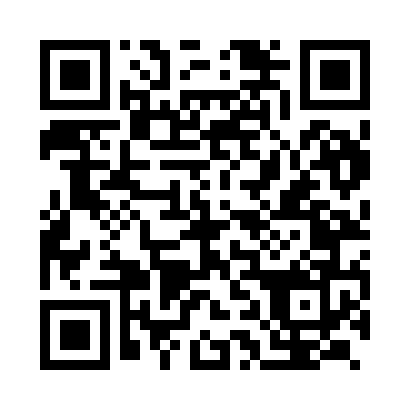 Prayer times for Kapurthala, IndiaWed 1 May 2024 - Fri 31 May 2024High Latitude Method: One Seventh RulePrayer Calculation Method: University of Islamic SciencesAsar Calculation Method: HanafiPrayer times provided by https://www.salahtimes.comDateDayFajrSunriseDhuhrAsrMaghribIsha1Wed4:155:4312:265:117:088:372Thu4:145:4212:255:117:098:383Fri4:125:4212:255:127:108:394Sat4:115:4112:255:127:108:405Sun4:105:4012:255:127:118:416Mon4:095:3912:255:137:128:417Tue4:095:3812:255:137:128:428Wed4:085:3712:255:137:138:429Thu4:085:3712:255:137:148:4310Fri4:075:3612:255:147:148:4311Sat4:065:3512:255:147:158:4412Sun4:065:3412:255:147:168:4413Mon4:055:3412:255:157:168:4514Tue4:055:3312:255:157:178:4515Wed4:045:3212:255:157:188:4616Thu4:045:3212:255:167:188:4617Fri4:045:3112:255:167:198:4718Sat4:035:3012:255:167:208:4719Sun4:035:3012:255:177:208:4720Mon4:025:2912:255:177:218:4821Tue4:025:2912:255:177:228:4822Wed4:025:2812:255:187:228:4923Thu4:015:2812:255:187:238:4924Fri4:015:2712:255:187:248:5025Sat4:015:2712:255:187:248:5026Sun4:015:2712:265:197:258:5127Mon4:005:2612:265:197:258:5128Tue4:005:2612:265:197:268:5229Wed4:005:2512:265:207:278:5230Thu4:005:2512:265:207:278:5331Fri4:005:2512:265:207:288:53